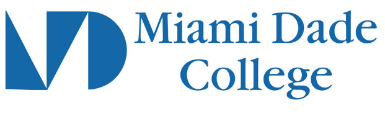 Course SyllabusCourse InformationCourse Title: Introduction to PhilosophySubject and Number: PHI 2010Course Description: This is a foundation course in philosophy. Students will learn about topics such as epistemology, metaphysics and ethics. The course introduces the methods of philosophy, addresses some major philosophical questions and examines the views of various philosophers from around the world. Fulfills Gordon Rule writing requirement.Class Number: LOREM IPSUMTerm and Year: LOREM IPSUMCourse Modality: MDC ModalitiesInstructor InformationName: LOREM IPSUMDepartment and Campus: LOREM IPSUMOffice location: LOREM IPSUMOffice hours: (communicate course office hours with students)Phone number: 123-456-7890Email: LOREM IPSUMCommunication Policy: (Faculty will establish protocols for communication with students)Required Textbook, Course Materials, and TechnologyRequired course materials: (Textbook(s), library reserves, shark pack, and/or other required readings. Include ISBN Number and author(s))List optional/supplemental materials/OER: LOREM IPSUMTechnology & Technical Skill Requirements: (Technology tools or equipment students need to complete this course are included)Grading Policy & Assessment MethodsList all activities, papers, quizzes, tests, etc. including grading scale used for final grade calculation. Relationships between the final grade and the learner’s accumulated points or percentages/weights breakdown for each assessment or component of the course grade.Include policy on late submissions.For MDC Live and MDC Online courses, include policy regarding exams (e.g., ProctorU, Respondus Lockdown and Monitor, etc.)If applicable, include guidelines for extra credit.Incomplete Grades: View the college’s procedures for Incomplete GradesMiami Dade College PoliciesAttendance Policy: (Faculty include precise statements about illnesses/emergencies/ tardiness, missed assignments/make-up.)Students Rights and Responsibilities: Policies addressing academic integrity and plagiarism, code of conduct, grade appeals, religious observations, services for students with special needs, student complaints, and other.For more information, visit the Student’s Rights and Responsibilities pageAvailable Support Services & ResourcesTutoring Labs and Technology – Learning ResourcesVirtual Tutoring through Learning Resources or Smarthinking Online TutoringACCESS: A Comprehensive Center for Exceptional Student ServicesAdvisementPassword and Login Technical SupportTechnical Support for MDC Live and MDC Online CoursesSMART Plan(Faculty select from the above if applicable and include additional course/campus specific resources)Available Support Services & ResourcesPublic Safety - ServicesHurricane and Other Natural Disasters: In the event of a hurricane or other disaster, the class follows the schedule established by the College for campus-based courses. Please visit the MDC website or call the MDC Hotline (305-237-7500) for situation updates.Course DescriptionPHI2010 | Introduction to Philosophy | 3 creditsThis is a foundation course in philosophy. Students will learn about topics such as epistemology, metaphysics and ethics. The course introduces the methods of philosophy, addresses some major philosophical questions and examines the views of various philosophers from around the world. Fulfills Gordon Rule writing requirement.Course CompetenciesCompetency 1:The student will demonstrate knowledge of philosophy by:Employing effective listening skills.Employing effective reading skills.Employing effective writing skills.Learning OutcomesCommunicationCompetency 2:The student will demonstrate an understanding of the principles of critical thinking by:Defining key vocabulary terms relating to critical thinking.Distinguishing between deductive and inductive reasoning.Applying various logical techniques to evaluate deductive and inductive arguments for traditional philosophical theories.Learning OutcomesCritical thinkingCompetency 3:The student will demonstrate an understanding of ethics by:Defining key vocabulary terms relating to ethics.Identifying and explaining issues in normative ethics such as Kantianism, utilitarianism, or hedonism.Describing their values and ethical standards regarding personal, civic and social responsibility.Describing different theoretical frameworks for resolving ethical dilemmas.Learning OutcomesCritical thinkingEthical IssuesCompetency 4:The student will demonstrate an understanding of epistemology and metaphysics by:Defining key vocabulary terms relating to epistemology and metaphysicsArticulating various historical theories of epistemology and metaphysics.Analyzing and evaluating various epistemological and metaphysical ideas.Learning OutcomesCritical thinkingCompetency 5:The student will demonstrate knowledge of the various branches of philosophy such as Aesthetics, Political or Social Philosophy, Philosophy of Religion, or Logic by:Defining key vocabulary terms within these topics.Articulating various theories within these topics.Analyzing and evaluating ideas within these topics.Learning OutcomesCritical thinking